勇赴國難觀看以下影片，然後回答問題。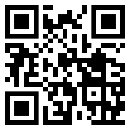 回答以下問題，在括號內圈出適當的答案。(1) 陳炳靖本來打算擔任甚麼工作？             （ 海員 / 廚師 / 演員 ）(2) 陳炳靖實習的商船被誰炸毀了？             （ 美軍 / 意軍 / 日軍 ）(3) 陳炳靖投考哪個軍種？                             （ 海軍 / 陸軍 / 空軍 ）(4) 陳炳靖為甚麼喜歡飛行？                         （ 喜歡從空中看土地 / 在空中感覺很自由  ）影片裏提及哪些事例，顯示了陳炳靖的愛國精神？在空格內加。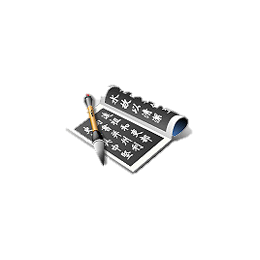 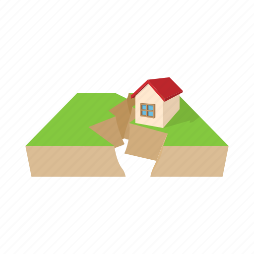 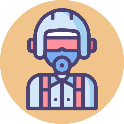 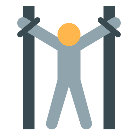 